Об отмене постановления администрации сельского поселения  Абдуллинский сельсовет №09 от 21 марта 2022 года «Об утверждении порядка составления, утверждения и ведения бюджетных смет казенных учреждений сельского поселения Абдуллинский сельсовет муниципального района Мечетлинский район Республики Башкортостан»                   ?АРАР 				                     ПОСТАНОВЛЕНИЕ          08 апрель 2022 йыл 		            № 16                    08 апреля  2022г.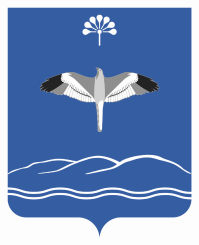 